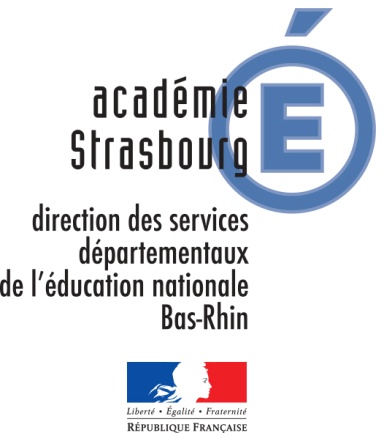 Annexe 3(école maternelle)LeLe Directeur d’écoleàMadame, Monsieur…AdresseMadame, Monsieur,Il a été porté à ma connaissance que votre enfant (Nom et Prénom) a manqué la classe du… au…L’assiduité scolaire est une condition déterminante de la réussite de votre enfant.Je vous rappelle votre engagement à une fréquentation régulière inscrit dans le Règlement Intérieur de l’école dont vous avez connaissance.Je vous prie de prendre contact avec l’école, dès réception de ce courrier, pour régulariser sans attendre cette absence.NOM + PrénomSignature du Directeur d’écoleCopie :- IEN de circonscription